DOMANDA DI AUTORIZZAZIONE UNICA ALLA COSTRUZIONE ED ESERCIZIO DI RETI REGIONALI DI TRASPORTO E DISTRIBUZIONE DI GAS NATURALEIl/la sottoscritto/a __________________________________________ nato/a   a ___________________  Provincia ( _____ ) il ___________________ e residente a _____________________ Provincia ( _______), in Via/Piazza ___________________________________________________ n. ___________ codice fiscale ___________________________________________________ ,  in qualità di:  legale rappresentante della società ________________________________________________________  altro (procuratore speciale,…)  : ___________________________________      della  società _______________________________________________________________________________________- con sede legale in _________________________________________________________________ (_____)in Via/Piazza _____________________________________________________________________________- codice fiscale: ___________________________________________________________________________- partita IVA: ___________________________________________________________________________- PEC _______________________________________________________________- che opera in quanto /che svolge attività di __________________________________________________________________________________________________________________________________________________________________________________________________________________________________CHIEDEil rilascio del provvedimento ex art. 52-quater del D.P.R. n. 327/2001 e ss.mm.ii., comprendente l’accertamento della conformità urbanistica, la dichiarazione di pubblica utilità, l’apposizione del vincolo preordinato all’esproprio e l’autorizzazione alla costruzione ed all’esercizio per l’opera denominata  ______________________________________________________________________________________________________________________________________________________________________________ di diametro nominale DN ___________ mm, di pressione di progetto __________ bar e di lunghezza ______________ m, da ubicarsi nei /nel Comuni/e di __________________________________________, Provincia (_____).A tal fine, consapevole delle pene stabilite per false attestazioni e mendaci dichiarazioni ai sensi dell’art. 76 del D.P.R. 28/12/2000 n. 445 e degli artt. 483,495 e 496 del Codice Penale e che inoltre, qualora dal controllo effettuato emerga la non veridicità del contenuto della dichiarazione resa, decadrà dai benefici conseguenti al provvedimento conseguito sulla base della dichiarazione non veritiera ai sensi dell’art. 75 del D.P.R. 445/2000, sotto la propria responsabilità (art. 47 DPR 445/2000)DICHIARA- che l’opera 	  non rientra 			  rientra 	nelle fattispecie sottoposte a procedura di Verifica di Assoggettabilità a Valutazione di Impatto Ambientale o a Valutazione di Impatto Ambientale ai sensi della vigente normativa regionale e nazionale (se rientra, indicare gli estremi del relativo provvedimento: Decreto n. ______________ del ________________);- che l’opera è necessaria (barrare la voce che interessa) per rifornire un cliente idoneo a causa di intervenuto rifiuto di accesso al sistema; per garantire la sicurezza del sistema gas;  per garantire l’attività di trasporto e di distribuzione che non è possibile con le reti esistenti a causa di mancanza di capacità delle stesse;- che l’opera è progettata in conformità al Decreto del Ministero dello Sviluppo Economico 17 aprile 2008 (per impianti di trasporto) o al Decreto del Ministero dello Sviluppo Economico 16 aprile 2008 (per impianti di distribuzione) ed alle vigenti disposizioni in materia ambientale, sanitaria, fiscale, di sicurezza e prevenzione incendi;- che si impegna a sostenere gli oneri economici necessari per le pubblicazioni sui quotidiani a diffusione locale qualora necessarie per l’apposizione del vincolo preordinato all’esproprio;- che l’opera è prevista negli strumenti urbanistici del Comune di __________________________________	SI 			NO ;- che l’opera ricade, anche parzialmente, in zona paesisticamente vincolata ai sensi del D.Lgs. n. 42/2004SI 			NO ;- che l’opera ricade, anche parzialmente, in zona soggetta a vincolo P.P.A.R. o di P.R.G. adeguato al P.P.A.R.SI 			NO ;- che l’opera ricade, anche parzialmente, in aree Aree Naturali Protette istituite ai sensi della L n. 394/91	 SI 			NO ;- che l’opera ricade, anche parzialmente, in aree SIC o ZPS di cui al DPR n. 357/97 e ss.mm.ii.  	 SI 			NO ;- che l’opera ricade, anche parzialmente, in aree perimetrate dal Piano di Assetto Idrogeologico (P.A.I.) Regionale 	 SI 			NO ;- che l’opera interessa, anche parzialmente, ambiti di tutela di cui all’art. 94 del D.Lgs. n. 152/2006	 SI 			NO ;- che l’opera ricade, anche parzialmente, in aree sottoposte a vincolo idrogeologico di cui al R.D. n. 3267/1923	 SI 			NO ;- che l’opera ricade, anche parzialmente, in aree demaniali 	 SI 			NO ;- che l’opera interferisce con le seguenti infrastrutture:__________________________________ di competenza __________________________________;__________________________________ di competenza __________________________________;__________________________________ di competenza __________________________________;__________________________________ di competenza __________________________________;- che il provvedimento finale di cui alla presente istanza dovrà ricomprendere le seguenti autorizzazioni, concessioni, nulla osta, permessi o atti di assenso comunque denominati: Valutazione di Impatto Ambientale rilasciata da ____________________________________________; Valutazione di incidenza ai sensi del DPR n. 357/1997 rilasciata da  _________________________________________________________________________________; Conformità urbanistica dell’opera rilasciata da ____________________________________________; Autorizzazione paesaggistica ai sensi del D.Lgs. n. 42/2004 rilasciata da __________________________; Autorizzazione/Nulla osta per l’attraversamento/parallelismo di infrastruttura rilasciata da: __________________________________________________________________________________;__________________________________________________________________________________;__________________________________________________________________________________;__________________________________________________________________________________;__________________________________________________________________________________;  Nulla osta rilasciato dal Ministero dello Sviluppo Economico ai sensi del D.Lgs. n. 259/2003;  Valutazione del progetto ai sensi dell’art. 3 del DPR n. 151/2011 rilasciato dal Comando Provinciale dei Vigili del Fuoco di ____________________________________________;  Nulla osta idrogeologico ai sensi del R.D. n. 3267/1923 rilasciato da _____________________________; Autorizzazione al taglio degli alberi ai sensi della L.R. n. 6/2005 rilasciata da _______________________; Nulla osta di competenza dell’Ente Gestore dell’Area Protetta di cui alla L. n. 394/1991; Nulla osta delle Forze Armate (Esercito, Marina, Aeronautica) per le servitù militari; Nulla osta / Deposito sismico rilasciato da ________________________________________________; Autorizzazione idraulica di cui all’art. 30 della L.R. n. 5/2006 rilasciata da ________________________________________________________________________________;  Altro_____________________________________________________________________________ _____________________________________________________________________________________________________________________________________________________________________________________________________________________________________________________________________________________________________________________________________________________;- che la copia in formato digitale della presente domanda di autorizzazione e dei relativi allegati ha contenuto identico a quello dei corrispondenti documenti analogici (copia cartacea della domanda e dei relativi allegati).ALLEGAalla presente due copie cartacee e una copia in formato digitale (trasmessa via PEC o presentata su supporto informatico) della presente domanda, completa di quanto segue: Progetto definitivo dell’opera, sottoscritto da un tecnico abilitato, costituito da relazioni tecniche ed elaborati grafici che descrivono l’opera e le sue caratteristiche tecniche, ne forniscono un inquadramento territoriale, anche rispetto alla vigente pianificazione urbanistico/territoriale e di settore e ne individuano le eventuali interferenze con opere pubbliche e/o infrastrutture esistenti nonché ne valutano gli aspetti ambientali; Documentazione tecnica in ottemperanza a quanto disposto dalla DGR n. 53 del 27/01/2014 con la quale sono stati approvati, ai sensi dell’art. 10, comma 4 della L.R. n. 23/2011, i “Criteri, modalità e indicazioni tecnico – operative per la redazione della verifica di compatibilità idraulica degli strumenti di pianificazione territoriale e per l’invarianza idraulica delle trasformazioni territoriali”; Piano particellare con l’elenco di tutti i proprietari delle particelle catastali interessate, il loro indirizzo di residenza, le visure catastali, la superficie totale delle particelle, la quota parte da espropriare o da sottoporre a limitazioni (servitù, occupazione temporanea,…); Dichiarazione ex art. 31 del D.Lgs. n. 164/2000 a firma del legale rappresentante; Dichiarazione sostitutiva di iscrizione alla CCIAA con l’indicazione delle generalità (nome, cognome, data, luogo di nascita, residenza, codice fiscale e carica ricoperta) dei soggetti di cui all’art. 85 del D. Lgs. 159/2011 e codice fiscale e partita iva dell’impresa;  Dichiarazione sostitutiva redatta dai soggetti di cui all' art. 85 del D. Lgs. 159/2011 e riferita ai loro familiari conviventi;(Nell’ipotesi prevista dall’art. 85, comma 2,  lett. c) del D.lgs 159/2011, la dichiarazione sostitutiva di iscrizione alla Camera di Commercio di cui ai punti precedenti (e, a seconda dei casi, anche la dichiarazione sostitutiva relativa ai familiari conviventi di cui ai punti precedenti) va prodotta altresì con riferimento al socio di maggioranza (persona fisica o giuridica) della società interessata) Fotocopia di un documento di riconoscimento valido del soggetto dichiarante, ai sensi dell’art. 38 comma 3 del D.P.R. 28 dicembre 2000, n. 445; Altra documentazione eventualmente richiesta dalle normative di settore per l’ottenimento di autorizzazioni, concessioni, nulla osta o atti di assenso comunque denominati che confluiscono nel procedimento unico ovvero:___________________________________________________________________________________________________________________________________________________________________________________________________________________________________________________________________________________________________________________________________________________________________________________						 IL DICHIARANTE (luogo e data) 							_____________________________ (firma per esteso e leggibile) Referente della pratica:Sig. __________________________ Tel. __________________________ ________________________________ Fax __________________________ e-mail ________________________ INFORMATIVA AI SENSI DELL’ART. 13 DEL D.LGS. 196/2003 Si informa la S.V. che: i suoi dati saranno conservati e trattati, anche in forma automatizzata, presso la Regione Marche ai fini dell’espletamento dell’istruttoria necessaria al rilascio dell’autorizzazione per la costruzione e l’esercizio di reti regionali di trasporto e distribuzione di gas naturale (DPR n. 327/2001);il conferimento dei dati è obbligatorio. Il mancato conferimento dei dati comporterà l’impossibilità di rilasciare l’autorizzazione; i dati di cui alla presente istanza o comunicazione verranno inseriti in un archivio informatico e saranno comunicati agli Enti ed alle Amministrazioni pubbliche di cui sia necessario acquisire il parere ai fini del rilascio delle autorizzazioni. Gli stessi potranno essere comunicati ad altre amministrazioni pubbliche per ogni altra finalità prevista dalla legge, oltre ai soggetti aventi diritto di cui all’art. 22 della l. 7 agosto 1990 n. 241; potranno essere esercitati i diritti di cui all’art. 7 del d.lgs. 196/2003 che qui si riportano: L’interessato ha diritto di ottenere la conferma dell’esistenza o meno di dati personali che lo riguardano, anche se non ancora registrati, e la loro comunicazione in forma intelligibile. L’interessato ha diritto di ottenere l’indicazione:  dell’origine dei dati personali;delle finalità e modalità del trattamento; della logica applicata in caso di trattamento effettuato con l’ausilio di strumenti elettronici; degli estremi identificativi del titolare, dei responsabili e del rappresentante designato ai sensi dell’art. 5, comma 2; dei soggetti o delle categorie di soggetti ai quali i dati personali possono essere comunicati o che possono venirne a conoscenza in qualità di rappresentante designato nel territorio dello Stato, di responsabili o incaricati.L’interessato ha diritto di ottenere: l’aggiornamento, la rettificazione ovvero, quando vi ha interesse, l’integrazione dei dati;la cancellazione, la trasformazione in forma anonima o il blocco dei dati trattati in violazione di legge, compresi quelli di cui non è necessaria la conservazione in relazione agli scopi per i quali i dati sono stati raccolti o successivamente trattati; l’attestazione che le operazioni di cui alle lettere a) e b) sono state portate a conoscenza, anche per quanto riguarda il loro contenuto, di coloro ai quali i dati sono stati comunicati o diffusi, eccettuato il caso in cui tale adempimento si rivela impossibile o comporta un impiego di mezzi manifestamente sproporzionato rispetto al diritto tutelato.L’interessato ha diritto di opporsi, in tutto o in parte:per motivi legittimi al trattamento dei dati personali che lo riguardano, ancorché pertinenti allo scopo della raccolta;al trattamento di dati personali che lo riguardano a fini di invio di materiale pubblicitario o di vendita diretta o per il compimento di ricerche di mercato o di comunicazione commerciale;titolare del trattamento dei Suoi dati è la Regione Marche con sede in Ancona, via Gentile da Fabriano; la Regione Marche ha designato quale Responsabile del trattamento il Dirigente pro-tempore della P.F. Rete elettrica regionale, Autorizzazioni energetiche, Gas ed Idrocarburi;in base all’art. 22, comma 2 del d.lgs. 196/2003, si comunica, inoltre, che i suoi dati giudiziari vengono trattati in base agli obblighi di cui al d.lgs. 6 settembre 2011, n. 159. 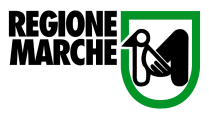 Spett.le Regione MarcheServizio Infrastrutture, Trasporti e EnergiaPF Rete elettrica regionale, Autorizzazioni energetiche, Gas e IdrocarburiVia Tiziano 4460125 Anconapec: regione.marche.energia@emarche.it